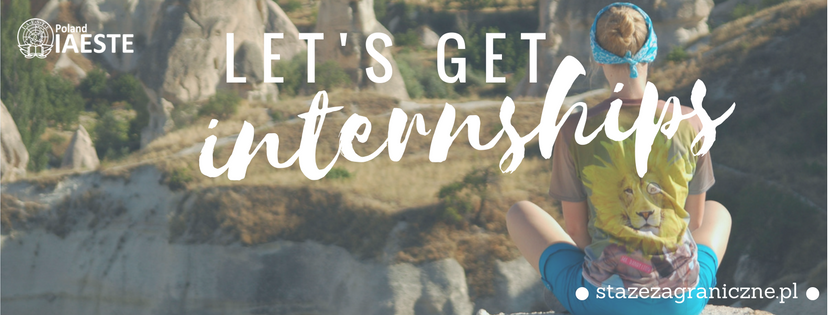 Tylko do 15 stycznia 2017 roku trwa rekrutacja na płatne staże zagraniczne z IAESTE! Chcesz się rozwijać?
Chciałbyś używać języka obcego w praktyce?
Kochasz podróżować i poznawać nowych ludzi ?
Nie lubisz rutyny?
A może po prostu szukasz sposobu na spędzenie wolnego czasu?

To wszystko jest możliwe! 

Z IAESTE:będziesz mógł się rozwijać i stawiać czoła nowym wyzwaniom,poznasz wielu studentów z ponad 80 krajów na całym świecie,zdobędziesz doświadczenie zawodowe,nawiążesz znajomości na długie lata, poznasz inne kraje,przeżyjesz najlepsze chwile w międzynarodowym środowisku, zrealizujesz swoje marzenia!Nie czekaj!
Wykorzystaj swoją szansę właśnie teraz rejestrując się na nasze praktyki! Wystarczy wypełnić formularz zgłoszeniowy.

Masz jakieś pytania? Chcesz wiedzieć więcej o tym jak działamy i co robimy? Napisz na: iaeste@zut.edu.pl lub znajdź nas na facebook’u: IAESTE Szczecin.